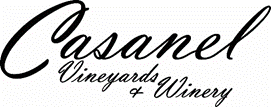 2022 PINOT GRIS “ELLIANNA” Estate AVA MiddleburgPRODUCTION NOTESOur “Ellianna” Pinot Gris is made from 100% estate grapes from Casanel Vineyards. After hand-harvesting and sorting in the vineyard, our grapes were gently transported into small lugs and then stored for one night in a cold room. The day after, the grapes were sorted again on a sorting table before pressing. Cold-settling occurred over 2 days. The wine was then inoculated with Delta, our typical Saccharomyces cervisiae yeast, and the normal procedure for alcoholic fermentation was carried out in the single stainless-steel tank.Following fermentation, the wine was aged entirely in stainless steel. In January, we proceeded to protein stabilize and cold stabilize before hand-bottling on the Estate in February 2022.TASTING & FOOD PAIRING NOTESLovely floral noise of white blossoms; fruit forward featuring pineapple, pear, grapefruit, white nectarines and lime zest – hint of minerality – fresh and crispy Lighter dishes –goes well with seafood, chicken, lighter meats like pork –fresh or hard cheese.PRODUCTION DETAILSVintage Year:  2022Vineyard: 100% Casanel Vineyard –100% Estate	Appellation: AVA Middleburg (100% VA)Composition: 100% Pinot Gris 	Clone: 146 & 52 (Cert) Rootstock: 101-14Average Vine Age: 14 yearsHarvest Date: 09/03/2022 Bottling Date: 02/10/2023Fermentation: Stainless Steel (23 days total)Yeast: DeltaML: NonepH: 3.33Alcohol: 12.5% vol. Residual Sugar:  0.17 g/l in glucose-fructoseAging: 100% Stainless Steel Aging Time: 5 monthsCases Produced: ~96 casesCellaring: Enjoy it now to 2025–Drink it while young and fresh (light-medium body wine)